Государственное учреждение - Отделение Пенсионного фонда Российской Федерации 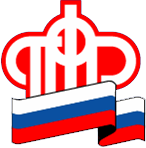 по Калининградской областиКак узнать о статусе заявления по мерам соцподдержки, переданным в ПФР из соцзащитыКалининград,  14  января 2022 г. С 1 января 2022 года Отделение ПФР по Калининградской области предоставляет жителям региона ряд выплат, компенсаций и пособий, которые прежде назначали и выплачивали органы социальной защиты.Ранее назначенные пособия граждане продолжат получать в прежнем режиме и на указанные ранее реквизиты. Обращаться для переоформления или продления выплаты никуда не нужно. Если же выплаты еще не назначена, и право на их получение возникло, начиная с 2022 года, обратиться с заявлением можно в клиентские службы Пенсионного фонда или  в многофункциональные центры «Мои документы». Узнать статус поданного Вами заявления можно через ЕКЦ  (Единый контакт-центр) по номеру 8 800 600 0000 или по телефону горячей линии Отделения ПФР по Калининградской области 8 800 600 02 49 с 08:00 до 20:00. Напомним, речь идет о мерах поддержки, которые получают 5 категории граждан: неработающим гражданам, имеющим детей; лицам, подвергшимся воздействию радиации; реабилитированным лицам; инвалидам (детям-инвалидам), имеющим транспортные средства по медицинским показаниям; военнослужащим и членам их семей, пенсионное обеспечение которых осуществляет ПФР.Узнать подробнее о мерах социальной поддержки, которые переданы в Пенсионный фонд из органов социальной защиты можно в специально созданном разделе на официальном сайте ПФР https://pfr.gov.ru/grazhdanam/mery_podderzhki 